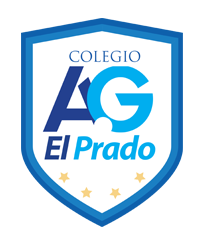 CORPORACIÓN EDUCACIONAL  A&GColegio El PradoCooperativa nº 7029 – PudahuelTeléfonos: 227499500  -   227476072www.colegioelprado.cldireccioncolegioelprado@gmail.comRBD: 24790-1  Profesor(a): Claudia González Monroy                                                                                                                       CURSO: 5° BásicoGuía n°6 MatemáticaInstrucciones: Lee, piensa y responde.                         Si tienes duda puedes consultar las guías anteriores. Objetivo: Resolver problemasEjemplo:Joaquín quiere encontrar un número de 5 cifras en que la suma de sus dígitos sea 20 y descubre que30 746 cumple con esta condición.• ¿Será el único? No, podría haber sido 90 119, 50 528, 71 561, etc.Entonces, hay problemas que tienen más de una solución.1. Escribe dos números de 6 dígitos que cumplan las siguientes condiciones.-  El dígito de las decenas de mil sea la mitad que el de las unidades de mil.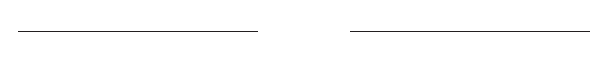 El dígito de las unidades sea el doble que el de las decenas.La suma de sus dígitos sea 18.-  La suma de sus dígitos sea 15          - La suma de los dígitos de la CM, DM y UM sea el doble que la suma de los dígitos             de la C, D y U.2. Resuelve.Un tren de carga transportó 458 221 kilos de alambre en el primer vagón. En el segundo vagónse transportaron menos kilos que en el primero y en el tercero se transportaron menos que en elsegundo. La suma de los dígitos de las cantidades transportadas en el segundo y tercer vagón es lamisma que la del primero. ¿Cuántos kilos pudo haber transportado el segundo vagón?R:_________________________________________________________________________¿Cuántos kilos pudo haber transportado el tercer vagón?R: _________________________________________________________________________Otro tren, transportó 123 456 kilos de harina en el último vagón. Si en el primero se transportó una cantidad cuyos dígitos disminuyen en igual cantidad que en el último vagón, es decir, de 1 en 1, ¿Cuántos kilos de harina pudo haber transportado en el primero?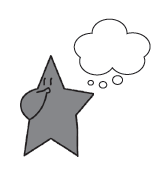 R: _________________________________________________________________________